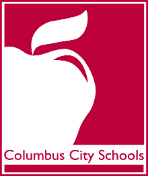 الحضور الجيد هو المفتاح الاكاديمي للنجاح                             INDEPENDENCE HIGH SCHOOL            استمارة بيان غياب الطالب اسم الطالب _________________________  تاريخ الغياب ________________________________
                    من فضلك ضع قائمة الاخوة في استمارة منفصلة 
سبب الغياب (اختر واحدة ):  موعد مع الطبيب أو طبيب الاسنان      مرض شخصي                                موت في العائلة (لمدة 3 أيام فقط )                           الاعياد الدينية                                 __________________________________________________________________________  أسباب أخرى	                                                      (قد تكون هناك حاجةالى مافقة المدير لغرض توثيق سبب قبول العذر أو رفضه )                  توقيع الاباء /أولياء الامور: __________________________ التاريخ: ________________________________  Absence Called In Via Phone (complete below):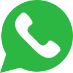 Name of caller (must be parent or guardian): ___________________________ Time of call: _______________Form completed by _________________________________________________ Date: _______________________